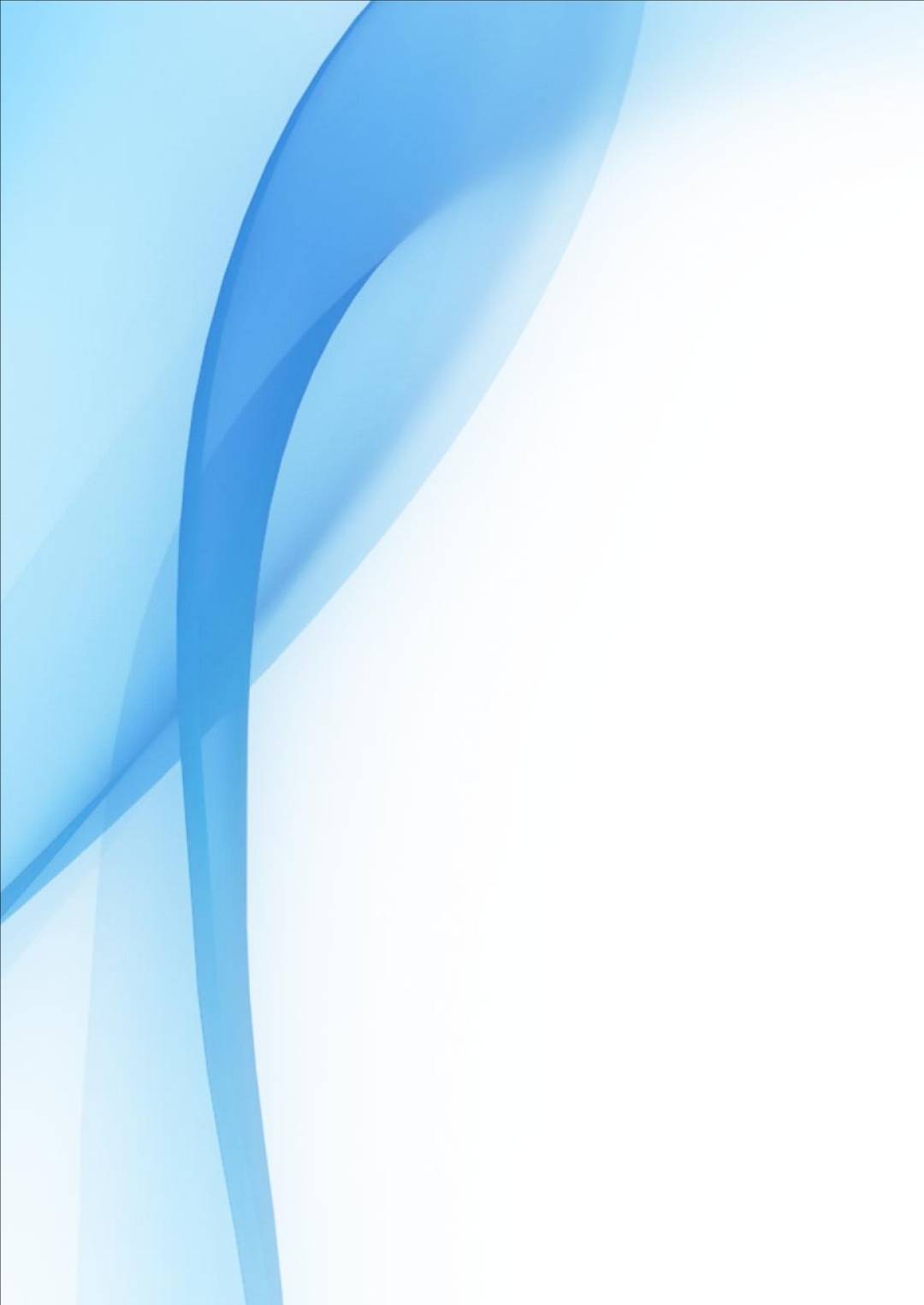 Российская ФедерацияХанты-Мансийский автономный округ – ЮграНижневартовский  районУправление  образования и молодежной политикиСОДЕРЖАНИЕАнализ состояния и перспектив развития системы образованияВводная часть ………………………………………...  стр.3Анализ состояния и перспектив развития системы образования …………………………………………………….. стр.4Выводы и заключения ………………………………..стр.25Показатели мониторинга системы образования (будут размещены 25.10.2021)Вводная частьНижневартовский район – один из крупнейших в Ханты–Мансийском автономном округе – Югре (занимает площадь около 118 тысяч км². Протяженность территории составляет 620 км с запада на восток, 370 км - с севера на юг).В состав муниципального района входят 2 городских и 6 сельских поселений, а также межселенная территория.В районе проживает 36 тысяч жителей. Это представители более 100 национальностей, из которых 2 597 человек – коренные народы Севера. В Нижневартовском районе благоприятная демографическая ситуация, рождаемость превышает смертность в 1,5 раза. Средний возраст населения – 37 лет. Район относится к территории компактного проживания коренного населения. В нескольких населенных пунктах района численность коренных народов Севера от общей численности составляет от 50% до 100%.Соотношение численности населения поселков городского типа и сельского населения района составляет: население поселений городского типа Излучинск и Новоаганск – 81%, сельское население – 19%. Основу промышленности Нижневартовского района составляют предприятия топливно-энергетического комплекса. Здесь добывается 1/5 часть югорской нефти. В 2020 году добыча нефти по оценке составит более 42 миллионов тонн, газа - 13 миллиардов кубических метров, выработка электроэнергии более 12 миллиардов киловатт часов.На территории района расположены 133 территории традиционного природопользования, на которых постоянно проживают и занимаются традиционными промыслами и видами деятельности (оленеводство, охотопромысел, рыболовство и сбор дикоросов) более 300 человек.На протяжении нескольких лет Нижневартовский район сохраняет лидирующие позиции по важнейшим социально-экономическим показателям.По обеспечению благоприятного инвестиционного климата и содействию развитию конкуренции Нижневартовский район занял 3 место, как муниципальное образование с хорошими условиями предпринимательской и инвестиционной деятельности, хорошим уровнем развития конкуренции.По итогам ХIII Всероссийского конкурса «Лучшее муниципальное образование России в сфере управления общественными финансами» Нижневартовский район стал победителем конкурса и награжден Дипломом III Степени.По результатам мониторинга эффективности деятельности органов местного самоуправления городских округов и муниципальных районов Нижневартовский район занял 2 место среди 22 муниципальных образований Ханты-Мансийского автономного округа.Нижневартовский район вошел в число лидеров по достижению высоких показателей качества организации и осуществления бюджетного процесса и занял 2 место среди муниципальных районов автономного округа.За развитие практик инициативного бюджетирования из бюджета ХМАО-Югры Нижневартовскому району выделен грант более 6 млн. рублей, средства направлены на реализацию муниципальных программ района.Памятной медалью «За бескорыстный вклад в организацию общероссийской акции взаимопомощи «#МыВместе», учрежденной президентом Российской Федерации Владимиром Владимировичем Путиным, награждены два волонтера Нижневартовского района.Анализ состояния и перспектив развития системы образованияВ 2020 году в соответствии со стратегическими задачами социально-экономического развития Российской Федерации, Ханты – Мансийского автономного округа –  Югры, муниципального образования Нижневартовский район, в целях обеспечения эффективности образовательной системы, расширения возможностей для полного и качественного удовлетворения образовательных потребностей населения района в сфере образования решались следующие задачи:повышение качества образования, обеспечение доступности образования, в первую очередь дошкольного;достижение современного качества образования;обеспечение эффективной системы социализации и самореализации детей и подростков через реализацию широкого спектра дополнительных образовательных программ, отвечающих запросам потребителей услуг;обеспечение доступной среды для детей с ограниченными возможностями здоровья на всех ступенях образования;система методического сопровождения работников образования в условиях реализации ФГОС и профессионального стандарта;внедрение на уровнях основного общего и среднего общего образования новых методов обучения и воспитания, образовательных технологий, обеспечивающих освоение обучающимися базовых навыков и умений, повышение их мотивации к обучению и вовлеченности в образовательный процесс;совершенствование работы по выявлению и поддержке одарённых детей, в том числе обеспечить ведение единой муниципальной базы данных об одаренных детях и молодежи Нижневартовского района (в сфере образования, культуры, спорта);формирование сети базовых общеобразовательных организаций, в которых созданы условия для инклюзивного образования детей-инвалидов, созданию условий для образования детей с ограниченными возможностями здоровья;введение федеральных государственных образовательных стандартов для детей с ограниченными возможностями здоровья;обеспечение:системы социализации и самореализации детей и подростков через реализацию широкого спектра дополнительных образовательных программ, отвечающих запросам потребителей услуг;реализации комплекса мер по профессиональной ориентации обучающихся в муниципальных общеобразовательных учреждениях района в соответствии с Концепцией развития системы профессиональной ориентации молодежи и организации сопровождения профессионального самоопределения обучающихся в Ханты–Мансийском автономном округе–Югре на 2016–2020 годы;сохранение показателей охвата детей и подростков каникулярным отдыхом и занятостью в лагерях с дневным пребыванием детей, палаточных лагерях, дворовых клубах, организованных в образовательных учреждениях района.внедрение на уровнях основного общего и среднего общего образования новых методов обучения и воспитания, образовательных технологий, обеспечивающих освоение обучающимися базовых навыков и умений, повышение их мотивации к обучению и вовлеченности в образовательный процесс,формирование эффективной системы выявления, поддержки и развития способностей и талантов у детей и молодежи, основанной на принципах справедливости, всеобщности и направленной на самоопределение и профессиональную ориентацию всех обучающихся;создание условий для раннего развития детей в возрасте до трех лет, реализация программы психолого-педагогической, методической и консультативной помощи родителям детей, получающих дошкольное образование в семье;создание современной и безопасной цифровой образовательной среды, обеспечивающей высокое качество и доступность образования всех видов и уровней;формирование системы профессионального роста педагогических работников и профессиональных конкурсов в целях предоставления гражданам возможностей для профессионального и карьерного роста;создание условий для развития наставничества, поддержки общественных инициатив и проектов, в том числе в сфере добровольчества (волонтерства).В 2020 году система образования представлена 23 учреждениями, в том числе: 6 дошкольных образовательных учреждений, 16 школ (в 10 из которых реализуются программы дошкольного образования) и 1 учреждение дополнительного образования детей. С 01.09.2020 МБОУ «Излучинская ОСШ УИОП № 1»  реорганизована путем присоединяя МБОУ «Большетарховская ОСШ».Программы дошкольного образования реализуются в 16 образовательных учреждениях. В 2020 году дошкольным образованием охвачено 2 078 детей. Открыто 107 групп (2019 – 110), в том числе 16 групп кратковременного пребывания с охватом 258 дошкольника (2019 год – 17 групп, 404 детей).Очередности в дошкольные образовательные учреждения в 2020 году не имеется. Всем детям района в возрасте 5 – 6 лет предоставлены в полном объеме возможности для подготовки к обучению в школе. Детей в возрасте 1 – 6 лет, не обеспеченных местами в дошкольных организациях, нет.В четырех дошкольных учреждениях района реализуется инновационная образовательная программа «Югорский трамплин».  Во всех дошкольных учреждениях используются общеразвивающие и здоровьесберегающие технологии.  На базе муниципального бюджетного учреждения дополнительного образования «Районный центр творчества детей и молодежи «Спектр» работают семейные клубы: пгт. Излучинск «Солнышко» для детей  5 – 7 лет – 40 детей (2019 – 40) и шахматный семейный клуб «Ладья» для детей  5 – 7 лет – 10 детей (2019 –10);  пгт. Новоаганск – семейный клуб «Лучики» 5 – 7 лет – 40 детей (2019 – 40) Муниципальная система образования района обеспечивает права граждан на получение общего образования.Программы начального общего, основного общего и среднего общего образования реализуются в 16 муниципальных бюджетных общеобразовательных учреждениях, из них:11 средних общеобразовательных школ;2 школы с углубленным изучением отдельных предметов;1 вечерняя очно-заочная общеобразовательных школы;1 основная общеобразовательная школа; 1 начальная общеобразовательная школа.Общеобразовательные учреждения расположены на территории 13-ти поселков, в 3-х школах сохранены пришкольные интернаты, что позволяет обеспечить равный доступ для получения общего образования детям школьного возраста, проживающим на территории муниципального образования.На 01 сентября 2020 года в школах района общее образование получали 3850 обучающихся (2019 – 3885), из них в:средних общеобразовательных школах – 1603 человека (2019 – 1714), 41,6%;общеобразовательных школах с углубленным изучением отдельных предметов – 1860 человека (2019 – 1776), 48,3%;основной общеобразовательной школе – 26 человек (2019 – 38), 0,7%;начальной общеобразовательной школе – 245 человек (2019 – 239), 6,4%;в очно-заочных школах – 116 человек (2019 – 118), 3,0%.В общеобразовательных учреждениях открыто 250 классов-комплектов, из них 13 – в вечерних школах (2019/2020 учебный год – 258 (11 в вечерних школах), 1 спортивный класс в муниципальном бюджетном общеобразовательном учреждении «Излучинская общеобразовательная средняя школа № 1 с углубленным изучением отдельных предметов».Родной язык (хантыйский, ненецкий) изучают 354 учащихся (2019/2020 – 340) в 5 муниципальных общеобразовательных учреждениях (в рамках внеурочной деятельности).Углубленное изучение учебных предметов «английский язык», «математика», «химия», «информатика», «обществознание» осуществляется в 4 муниципальных бюджетных общеобразовательных учреждениях «Излучинская общеобразовательная средняя школа № 1 с углубленным изучением отдельных предметов», «Излучинская общеобразовательная средняя школа № 2 с углубленным изучением отдельных предметов», «Новоаганская общеобразовательная средняя школа № 1», «Ватинская общеобразовательная средняя школа) (химия, 10 класс).В 2020/2021 учебном году учебный курс «Основы религиозных культур и светской этики» изучают 370 (100%) обучающихся 4-х классов школ района. Модуль «Основы православной культуры» изучают 345 (93,2 %) обучающихся, модуль «Основы светской этики» 5 (1,4%) обучающихся, «Основы мировых религиозных культур» 20 обучающихся (5,4%).Процент обеспеченности и укомплектованности библиотечных фондов всех образовательных учреждений Нижневартовского района учебной литературой составил 100%. Организована перевозка обучающихся из д. Пасол в пгт. Излучинск в МБОУ «Излучинская ОСШ № 1 с углубленным изучением отдельных предметов» на специализированном автобусе. Все учащиеся обучаются в одну смену.Приоритетным направлением районной системы образования остается обеспечение прав детей с ограниченными возможностями здоровья, в том числе детей-инвалидов, и их социальная адаптация.В 2020 году в образовательных учреждениях района обучались и воспитывались 245 школьников и 154 дошкольника с ограниченными возможностями здоровья, в том числе 62 ребенка-инвалида (51 школьников, 11 дошкольников).Обеспечено обучение 51 ребенка-инвалида школьного возраста (2019 год – 47), из них 24 детей (2019 год – 26) обучались на дому по индивидуальным учебным планам. Для детей с ограниченными возможностями здоровья в системе дошкольного образования района функционируют группы различной направленности: общеразвивающая (92), оздоровительная (3), комбинированная (12). В дошкольных образовательных организациях открыты 13 логопедических групп с охватом 177 детей, 5 логопедических пунктов с охватом 88 детей.Функционирует 16 консультационных центров в каждом образовательном учреждении с дошкольными группами, в которых проводится работа с родителями (законными представителями) по вопросам воспитания, обучения и развития дошкольников, а также коррекционно-развивающие и компенсирующие занятия, психологические тренинги с детьми и семьями. Услугами консультационных центров в 2020 году воспользовались 49 семей, имеющих детей с ограниченными возможностями здоровья, в том числе 26 семей, имеющих детей в возрасте до трех лет.В четырех общеобразовательных учреждениях «Новоаганская общеобразовательная средняя школа № 1», «Варьеганская общеобразовательная средняя школа» и «Излучинская общеобразовательная средняя школа № 1 с углубленным изучением отдельных предметов», «Новоаганская общеобразовательная средняя школа имени маршала Советского Союза Г.К. Жукова», «Аганская общеобразовательная средняя школа» организовано 13 классов-комплектов для детей с ограниченными возможностями здоровья (по программам для детей с умственной отсталостью), что дает возможность обучаться 70 детям в своем поселке (в 2019 году - 83).С целью соблюдения требований законодательства о беспрепятственном доступе детей-инвалидов, детей с ограниченными возможностями в образовательные учреждения в рамках муниципальной программы «Доступная среда в Нижневартовском районе на 2014-2020 годы» в 23 (100%) муниципальных образовательных учреждениях имеются условия беспрепятственного доступа в здания (пандусы, поручни).Психолого-медико-педагогическая помощь детям-инвалидам и детям с ограниченными возможностями здоровья оказывается территориальной психолого-медико-педагогической комиссией района. В 20 общеобразовательных учреждениях (в том числе 6 дошкольных образовательных учреждениях) сформированы психолого-медико-педагогические консилиумы. Специалистами проводятся консультации для педагогов по вопросам организации образовательного процесса, созданию специальных условий обучения и воспитания детей-инвалидов, а также оказывается консультативная помощь родителям (законным представителям) детей с ограниченными возможностями здоровья.Дополнительное образование детей рассматривается как составляющая единого образовательного процесса в рамках общего образования, является социально направленным, доступным и бесплатным для обучающихся.Услуги дополнительного образования оказывают 4 учреждения: муниципальные бюджетные общеобразовательные учреждения «Охтеурская общеобразовательная средняя школа», «Варьеганская общеобразовательная средняя школа», детский сад «Сказка», пгт. Излучинск, муниципальное автономное учреждение дополнительного образования  «Спектр». Охват составляет 87,4 % обучающихся или 5533 ребенка в возрасте 5-17 лет.Муниципальное автономное учреждение дополнительного образования  «Спектр» является муниципальным опорным центром дополнительного образования детей в Нижневартовском районе, полномочиями которого является ведение общего реестра потребителей услуг дополнительного образования. В 2020 году сформированы реестры 86 сертифицированных и 243 бюджетных дополнительных общеразвивающих программ. Всего в учреждении реализуется 349 дополнительных общеобразовательных общеразвивающих программ (2019 год – 347) по шести направленностям: социально-педагогической, туристско-краеведческой, естественнонаучной, физкультурно-спортивной, технической, художественной.В соответствии с социальным заказом за последние три года в учреждении увеличено количество программ технической направленности на 6%, количество обучающихся, занятых в сфере научно-технического творчества на 5%, открыты новые объединения по робототехнике, легоконструированию на базах образовательных учреждений района. Увеличена результативность участия детей в научно-исследовательской деятельности, научно-технических мероприятиях (от 19% до 33%). С 2014 года организовано четыре районных фестиваля-конкурса технического творчества детей. Число участников ежегодно увеличивается на 5%.В 2020 году на базе 14 образовательных учреждений района успешно реализуется 39 (2019 год – 28) дополнительных образовательных общеразвивающих программ технической направленности, охвачено 507 обучающихся: МАУ ДО «Спектр» («Солнышко конструирует», «Комп», «Робототехника», «Мультстудия», «LEGO мастер», «Инфографика», «Компьютерная графика», «Азбука видеотворчества», «Технологии видеопроизводства», «Теле-школа «НТВ-шка», Школа телеведущих и тележурналистов», «Занимательные шахматы для дошкольников», «Гигабайт», «Мегабайт»); МБДОУ «Излучинский ДСКВ «Сказка» («Легоконструирование»);.	МБДОУ «Новоаганский ДСКВ «Лесная сказка» («Робототехника и легоконструирование»); МБДОУ «Новоаганский ДСКВ «Снежинка» («Легоконструирование»); 	МБОУ «Аганская ОСШ» («Маленький мастер»); МБОУ «Варьеганская ОСШ» («Робототехника»); МБОУ «Ваховская ОСШ» («Робототехника фотокружок»); МБОУ «Излучинская ОНШ» («Легоконструирование); МБОУ «Излучинская ОСШУИО №1» («Робототехника, «Логомиры», «Компьютерная грамотность»); МБОУ «Ларьякская ОСШ» («Легоконструирование», «Мир информатики», «Мир через объектив»); МБОУ «Новоаганская ОСШ № 1» («Робототехника», «Исследовательская мастерская»); 	МБОУ «Охтеурская ОСШ» («3-dмоделирование. Робототехника»); МБОУ «Покурская ОСШ» («Юный информатик ««Легоконструирование»); МБОУ «Чехломеевская ОШ» («Основы программирования»).В 2020 году государственная итоговая аттестация по образовательным программам основного общего образования проводилась в форме промежуточной аттестации, результаты которой были признаны результатами ГИА-9 и стали основанием для выдачи аттестатов об основном общем образовании. Аттестаты о среднем общем образовании получили 305 выпускников 9 классов (2019 год – 359), из них 17 с ОВЗ (2019 год – 18). Аттестат особого образца получили 22 выпускника (2019 – 27 выпускников).Выпускников 11 (12) классов в школах района 155 человек (2019 – 141), из них:146 – обучающихся из дневных школ (2019 – 137); 9 обучающихся из вечерних школ (2019 – 14).В соответствии с приказом Минпросвещения России и Рособрнадзора от 11.06.2020 № 294/651 «Об особенностях проведения государственной итоговой аттестации по образовательным программам среднего общего образования в 2020 году» государственная итоговая аттестация по образовательным программам среднего общего образования проводилась в форме промежуточной аттестации, результаты которой были признаны результатами ГИА-11 и стали основанием для выдачи аттестатов о среднем общем образовании. Таким образом, аттестаты о среднем общем образовании получили 155 выпускников.Основными независимыми показателями качества общего образования являются результаты государственной итоговой аттестации в форме единого государственного экзамена.Единый государственный экзамен сдавали только 126 выпускников 11(12) классов муниципальных общеобразовательных учреждений района, планирующих в дальнейшем поступать в ВУЗ.21 выпускник текущего года получили аттестаты с отличием и медали «За особые успехи в учении» и «За особые успехи в обучении» из 6 муниципальных бюджетных общеобразовательных учреждений «Излучинская общеобразовательная средняя школа с углубленным изучением отдельных предметов № 1», «Излучинская общеобразовательная средняя школа с углубленным изучением отдельных предметов № 2», «Охтеурская общеобразовательная средняя школа», «Новоаганская общеобразовательная средняя школа № 1», «Новоаганская общеобразовательная средняя школа им. Жукова», «Зайцевореченская общеобразовательная средняя школа» (в 2019 году – 11) и премии Главы района на общую сумму 105 тыс. рублей (по 5 тыс. рублей каждому выпускнику).По сравнению с прошлым годом увеличилось количество высокобалльников. От 80 до 100 баллов набрали 55 выпускников (2019 – 49), из них выше 90 баллов - 19 человек из следующих общеобразовательных учреждений: «Излучинская общеобразовательная средняя школа № 1 с углубленным изучением отдельных предметов», «Излучинская общеобразовательная средняя школа № 2 с углубленным изучением отдельных предметов», «Ваховская общеобразовательная средняя школа», «Новоаганская общеобразовательная средняя школа имени маршала Советского Союза Г.К. Жукова», «Зайцевореченская общеобразовательная средняя школа».Таким образом, в школах Нижневартовского района, в основном, сложилась система, обеспечивающая качественное общее образование для всех обучающихсяС целью повышения мотивации к обучению, активизации внеурочных и внешкольных форм работы с обучающимися проводится работа по привлечению школьников района к конкурсам и образовательным мероприятиям различного уровня. Количество участников  мероприятий  за 2020 год:общеобразовательные учреждения на муниципальном уровне – 1161 человек (31%), победителей – 228 человек (6%), призеров – 334 человека (9%);на региональном  уровне – 271 человек (7%), победителей – 59 человек (1,5%), призеров – 63 человека (1,7%);на всероссийском  уровне – 1957 человек (52%), победителей – 578 человек (15%), призеров – 677 человека (18%);на международном  уровне – 1565 человек (41%), победителей – 551 человек (14,5%), призеров – 367 человека (10%).дошкольные учрежденияна муниципальном уровне – 380 человек (25%), победителей – 211 человек (14%), призеров – 172 человека (11,3%);на региональном  уровне – 265 человек (17,4%), победителей – 157 человек (10,3%), призеров – 94 человека (6,2%);на всероссийском  уровне – 375 человек (25%), победителей – 286 человек (19%), призеров – 70 человека (4,6%);на международном  уровне – 514 человек (34%), победителей – 459 человек (30,2%), призеров – 56 человека (4%).Самыми активными участниками конкурсов и олимпиад среди образовательных организаций стали: МБОУ «Излучинская ОНШ», МБОУ «Охтеурская ОСШ», МБОУ «Покурская ОСШ»; МБДОУ «Излучинский ДСКВ «Сказка», МБДОУ «Новоаганский ДСКВ «Лесная сказка».Такой высокий уровень заинтересованности обучающихся в участии в конкурсах и олимпиадах достигается благодаря работе в 11 школах Научных обществ учащихся, в составе которых занимаются 389 человек. Однако, не во всех школах созданы научные общества (МБОУ «Ваховская ОСШ», МБОУ «Корликовская ОСШ», МБОУ «Чехломеевская ОШ»).          Кроме того, для школьников ежегодно организуются районные мероприятия, способствующие повышению качества образования.Традиционно ежегодно в Нижневартовском районе в каникулярный период проводятся сессии очно-заочной школы для одаренных детей. Обучающиеся получают дополнительную возможность углубить свои знания по учебным предметам, подготовиться к Всероссийской предметной олимпиаде, к сдаче государственной (итоговой) аттестации. Заочная школа для одаренных детей работает с 2006 года.  За это время в  Школе обучились 1332 человека. Цели и задачи заочной школы-содействовать развитию интеллектуального и творческого потенциала обучающихся, совершенствовать их навыки исследовательской работы; обеспечить подготовку обучающихся к Всероссийской предметной олимпиаде школьников по выбранным предметам с целью повышения качества выполнения олимпиадных заданий.  	Со 02 по 06 ноября 2020 года  прошла осенняя сессия заочной школы для одаренных детей  Нижневартовского района, в работе которой приняли участие 72 обучающихся из 12 общеобразовательных учреждений (МБОУ «Излучинская ОСШУИОП № 1», МБОУ «Излучинская ОСШУИОП № 2», МБОУ «Новоаганская ОСШ № 1», МБОУ «Новоаганская ОСШ имени маршала Советского Союза Г.К. Жукова»; МБОУ «Варьеганская ОСШ», МБОУ «Охтеурская ОСШ», МБОУ «Зайцевореченская ОСШ», МБОУ «Варьеганская ОСШ», МБОУ «Ваховская ОСШ», МБОУ «Ватинская ОСШ», МБОУ «Корликовская ОСШ», МБОУ «Ларьякская СШ»).Работа была организована по трем направлениям:гуманитарное направление – 23 человека;физико-математическое направление – 30 человек;химико-биологическое направление – 19 человек.Учебный процесс в заочной школе осуществлялся по учебным программам, разработанным с учетом общеобразовательных программ и рекомендаций предметно-методических комиссий Всероссийской олимпиады школьников. Работа с обучающимися  8-10 классов проводилась дистанционно на платформе ZOOM.  Занятия по учебным предметам проводили учителя высшей категории: Ляхова Т.И., Искандарова Ж.У., Казихметова Р.К.По окончании занятий ребята отметили, что пройденный материал был им интересен и полезен. Таким образом, цели и задачи заочной школы одаренных детей Нижневартовского района по учебным предметам  реализованы.  Одновременно  с заочной школой   была организована работа в Школе лидера, участниками которой стали 20 человек  (Излучинск, Новоаганск, Вата, Ларьяк).Педагоги – организаторы МАУ ДО «Спектр» стали кураторами творческих блоков и блоков по подведению итогов, задания размещались в группе «ШКОЛА ЛИДЕРА в СПЕКТРЕ» в социальной сети в «ВКонтакте» - https://vk.com/liders_nvr.Спикерами образовательного блока стали Спасибин А.А., президент Региональной общественной организации ХМАО - Югры «Общество защиты прав потребителей «Альянс») и Ольховский А.В., директор автономной некоммерческой организации «Артсреда», которые проводили встречи с участниками Школы лидера через конференции в ZOOMе. Работа Школы лидера состояла из 3 блоков:- творческий блок,- образовательный блок,- подведение итогов.Все мероприятия оценены  как интересные и полезные. За 4 дня новости в группе «ШКОЛА ЛИДЕРА в СПЕКТРЕ» в социальной сети в «ВКонтакте» набрали 874 просмотра, 105 отметок «Нравится», 21 комментарий. На протяжении 18 лет в общеобразовательных организациях Нижневартовского района проходит районная научно-практическая конференция молодых исследователей «XXI век. В поисках совершенства». За этот период в ней приняли участие 875 обучающихся образовательных учреждений района. С 09.04 по 27.10.2020 года состоялась XVIII районная конференция молодых исследователей, которая прошла в 2 этапа:заочный этап – с 9.04 по 15.04.2020 года (экспертиза 31 проекта);онлайн-защита исследовательских проектов в дистанционном формате – 27.10.2020 года.27.10.2020 года  проведен очный этап  XVIII    районной  научно-практической конференции молодых исследователей «XXI век. В поисках совершенства» в дистанционном режиме.Участие в очном этапе конференции приняли 7 обучающихся из 4 общеобразовательных учреждений Нижневартовского района.	Победителями XVIII районной конференции молодых исследователей «XXI век. В поисках совершенства» стали школьники:1 место – Школьная Татьяна, обучающаяся 5 класса МБОУ «Новоаганская Ш 1» (проект «Плоскостопие у школьников»);2 место – Прозновский Максим, обучающийся 6 класса МБОУ «Излучинская ОСШУИОП № 1» (проект «Роль бактерии в жизни человека»);3 место – Понарина Дарья, обучающаяся 5 класса МБОУ «Излучинская ОСШУИОП № 1» (проект «Необычные названия рек Нижневартовского района»).         Победителям вручены дипломы, участникам – сертификаты участников, руководителям проектов – благодарственные письма.В соответствии с приказом Департамента образования и молодежной политики Ханты-Мансийского автономного округа – Югры от 24.11.2020 № 10-П-1752 «Об организации и проведении с 14 по 16 декабря 2020 года в  городе Ханты-Мансийске XXV окружной конференции молодых исследователей  «Шаг в будущее», регионального этапа соревнований молодых ученых Европейского Союза»  в указанном мероприятии приняли участие 2 обучающихся из Нижневартовского района: Айваседа Д. (МБОУ «Варьеганская ОСШ) и Рочева У. (МБОУ «Зайцевореченская ОСШ»).  От Департамента образования и молодежной политики Ханты-Мансийского автономного округа – Югры  по результатам конкурса участникам вручены грамоты.На основании Постановления администрации Нижневартовского района  от 16.07.2015г  № 1230  «О муниципальной базе данных одаренных детей и молодежи Нижневартовского района» с целью выявления и поддержки одаренных детей  в 2020 году продолжалась работа по ведению Базы одаренных детей Нижневартовского района. Сформирован «Реестр одаренных обучающихся Нижневартовского района», состав которого 114 человек, что составляет  2,9% от общего количества школьников.В 2020 году в региональном этапе всероссийской олимпиады школьников приняли участие 28 человек из 6 общеобразовательных учреждений района (в 2019 году – 29, 2018 - 22).  В муниципальном этапе всероссийской олимпиады школьников в 2020 году приняли участие 284 обучающихся из 14 муниципальных образовательных учреждений (в 2019 году – 238) по 17 предметам.Победителями и призерами олимпиады стали 107 человека (в 2019/2020 учебном году – 117) из них: победителей – 45 человек (в 2019 году - 48), призеров – 62 человек (в 2019 году - 71), (в 2018 – 46/60, в 2017 году – 43/52).1 ученик стал призером в заключительном этапе олимпиады. Доля общеобразовательных учреждений, в которых созданы органы государственно-общественного управления учреждением (от общего числа общеобразовательных учреждений), составляет 100%, в том числе: управляющие советы – 72%, совет образовательного учреждения – 11%, родительские комитеты – 17%. Сохранена динамика показателя доли общеобразовательных учреждений 100%, в которых органы государственно – общественного управления участвуют в разработке и утверждении программы развития образовательного учреждения, а также взаимодействие с родителями осуществляется посредством постояннодействующих реальных и виртуальных переговорных площадок (форум на сайте образовательного учреждения, общественная родительская организация, лекторий, семинар и др.).Информация о деятельности образовательных учреждений размещена на официальных сайтах Российской Федерации: о размещение закупок – www.zakupki.gov.ru; о государственных (муниципальных) учреждениях – www.bus.gov.ru.Обеспечена деятельность муниципального совета по развитию образования.100% образовательных учреждений ежегодно презентуют публичные доклады об итогах деятельности учреждения за год, размещают доклады в сети Интернет.Расширена практика привлечения к управлению образовательного учреждения представителей районной общественности, органов детского самоуправления. Доля общеобразовательных учреждений, имеющих официальные сайты в сети Интернет – 100%.Доля общеобразовательных учреждений, перешедших на электронный дневник, составляет 100%, электронный журнал – 100%. В течение года в учреждениях образования района реализуются мероприятия по профилактике безнадзорности и правонарушений несовершеннолетних, насилия в отношении детей и предупреждения суицидов, самовольных уходов из дома, и чрезвычайных происшествий с детьми, формированию навыков здорового образа жизни.Также в муниципальных образовательных учреждениях проводятся различные мероприятия, ставшие традиционными:межведомственная профилактическая операция «Подросток»;комплекс организационных и профилактических мероприятий в период проведения выпускных вечеров для выпускников 9 и 11(12) классов;цикл мероприятий в рамках Международного дня толерантности;месячник оборонно-массовой и спортивной работы;классные часы с освящением деятельности детского телефона доверия в рамках Общенациональной информационной кампании по противодействию жестокого обращения с детьми;месячник правовых знаний (уроки, тематические классные часы, посвященные правам человека; встречи с представителями правоохранительных органов; диагностические исследования об уровне правовых знаний и умений учащихся, воспитанников; различные формы воспитательных мероприятий по повторению и закреплению правовых знаний: КВН, викторины, турниры знатоков права, интеллектуальные игры; рассмотрены вопросы охраны прав детей на родительских собраниях; оформлены информационные уголки по правовым вопросам,  с указанием графика работы и оказываемых услуг узкими специалистами по оказанию помощи семье и детям);день правовой помощи детям;районные акции антинаркотической направленности «Мы выбираем будущее», «День без вредных привычек».Ведется учет несовершеннолетних, не посещающих или систематически пропускающих по неуважительным причинам занятия в образовательных учреждениях. В 2020 году такие несовершеннолетние отсутствуют (в 2019 году – 2 (0,05 %).Проводятся заседания оперативного штаба по профилактике безнадзорности и беспризорности несовершеннолетних Нижневартовского района. В 2020 году проведено 3 заседания (2019 год – 3).Ведется реестр семей иностранных граждан, проживающих на территории района, чьи дети являются обучающимися и воспитанниками муниципальных образовательных учреждений. В 2019 году в реестр включены 40 детей из 21 семьи (2019 год – 25 семей (46 детей).Осуществляется информирование несовершеннолетних и их родителей (законных представителей) о Законе автономного округа от 10.07.2009 № 109-оз «О мерах по реализации отдельных положений Федерального закона «Об основных гарантиях прав ребенка в Российской Федерации» в Ханты–Мансийском автономном округе – Югре», в том числе о запрете нахождения детей в возрасте до 16 лет в ночное время без сопровождения родителей (лиц, их заменяющих) или лиц, осуществляющих мероприятия с участием детей.Организовано участие родителей из числа членов Управляющих советов, Советов школ, родительских комитетов в межведомственных патрулях для обеспечения общественной безопасности. В 2020 году принято участие в 315 рейдовых мероприятиях (2019 год – 435).В школах района действует 16 Советов профилактики и 16 Служб примирения. В 22 муниципальных образовательных учреждениях созданы психолого-медико-педагогические консилиумы.Специалистами школ района (педагогами – психологами, социальными педагогами, классными руководителями, педагогами) в 2020 году проведено более 1000 индивидуальных консультаций по вопросам воспитания и обучения детей, нормализации психологической обстановки в семьях (2019 год – 988 консультаций).Организована работа с детьми и семьями по профилактике безнадзорности, правонарушений несовершеннолетних, семейного неблагополучия, повышения педагогической грамотности родителей. Проведен комплекс мероприятий в рамках деятельности «Школы родительской ответственности» (профилактические беседы, обучающие семинары, тренинги, родительские собрания) по вопросам детской педагогики и психологии. Проведено 21 заседание ТПМПК, обследовано 162 ребенка (2019 – 45 заседаний, 309 детей), из них выявлено:детей с ограниченными возможностями здоровья – 162 (2019 – 302);детей с отклонениями в поведении (нарушением эмоционально-волевой сферы) – 5 (2019 – 30).Индивидуальное сопровождение несовершеннолетних, находящихся в социально-опасном положении, и состоящих на всех видах профилактического учета, осуществляется в соответствии с межведомственными программами индивидуальной профилактической работы. Данные программы утверждаются постановлением муниципальной комиссии по делам несовершеннолетних и защите их прав администрации района. Несовершеннолетним, семьям, с которыми ведется индивидуальная профилактическая работа, назначаются наставники из числа авторитетных жителей городских и сельских поселений района, членов общественных организаций и муниципальной комиссии по делам несовершеннолетних и защите их прав. В школах имеются планы совместной деятельности с субъектами профилактики правонарушений несовершеннолетних: МОМВД России «Нижневартовский», БУ ХМАО–Югры «Нижневартовский районный комплексный центр социального обслуживания населения», БУ ХМАО–Югры «Нижневартовская районная больница», БУ ХМАО–Югры «Новоаганская районная больница».Положительным результатом проводимой работы по формированию законопослушного поведения подростков можно считать следующие показатели:100% охват дополнительным образованием обучающихся, состоящих на различных видах профилактического учета;снизилось количество несовершеннолетних, состоящих на учете в муниципальной комиссии по делам несовершеннолетних и защите их прав (2020 – 11, 2019 – 13).Финансовое обеспечение доступности образования в районе осуществляется за счет средств бюджетов разных уровней: субъекта федерации, муниципального. Также с целью финансового обеспечения комплексной безопасности образовательного процесса и оснащения материально-технической базы в соответствии с современными требованиями привлекаются дополнительные средства: спонсорские средства, средства депутатов областной и окружной Думы, средства от приносящей доход деятельности.В соответствии с указом Президента Российской Федерации от 07.05.2012 № 597 «О мероприятиях по реализации государственной социальной политики» в муниципальном образовании в 2020 году обеспечена средняя заработная плата педагогических работников в соответствии с целевыми показателями. Во всех образовательных учреждениях района (23/100%) созданы условия, отвечающие современным требованиям к осуществлению образовательного процесса, позволяющие обеспечить предоставление качественного общего образования на всех уровнях (дошкольное, начальное, основное, среднее), а также дополнительного образования детей. Ежегодно решаются вопросы, связанные с ремонтом отдельных конструкций зданий образовательных учреждений. Отсутствуют здания, находящиеся в аварийном состоянии.Сумма расходов по разделу «Образование» в рамках реализации мероприятий муниципальной программы «Развитие образования в Нижневартовском районе» в 2020 году составила 1 807 214,8 тыс. руб. (2019 год-1 836 922,1 тыс. руб.), в том числе из средств бюджета района –382 831,9 тыс. рублей, окружного бюджета –1 409 727,9 тыс. рублей, федерального бюджета – 14 655,00 тыс. рублей.В 2020 году в рамках реализации мероприятий муниципальной программы «Развитие образования в Нижневартовском районе» было осуществлено обновление материально-технической базы образовательных учреждений Нижневартовского района на общую сумму 63 798,22 тыс. рублей, в том числе приобретены:оргтехника  (компьютеры, мониторы, принтеры, проекторы, ноутбуки) на сумму 14 434,22 тыс. рублей;интерактивное оборудование на сумму 3 618,9 тыс. рублей;учебники на сумму 12 257,41 тыс. рублей;спортивное оборудование на сумму 773,45 тыс. рублей;мебель на сумму 6 369,34 тыс. рублей;технологическое оборудование для пищеблоков на сумму 2 946,32 тыс. рублей;развивающие игрушки и мягкие модули на сумму 1 863,87 тыс. рублей;прочие расходы на обеспечение образовательного процесса на сумму 21 534,71 тыс. рублей. Формирование у молодого поколения привычек и навыков, способствующих ведению здорового образа жизни, эффективной физической активности является необходимым компонентом образовательного процесса.В целях сохранения и укрепления здоровья обучающихся, обеспечения психологического комфорта для всех участников образовательного процесса, в образовательных организациях Нижневартовского района реализуется комплекс мер, включающий проведение медицинских осмотров обучающихся, вакцинации против инфекционных заболеваний, общешкольных спортивно-оздоровительных мероприятий и соревнований. В каждой образовательной организации реализуются профилактические программы и методики, направленные на формирование здорового образа жизни, профилактику злоупотребления психоактивными веществами. Медицинское обслуживание обучающихся обеспечивается работниками здравоохранения (35 медицинских работников) бюджетных учреждений Ханты–Мансийского автономного округа – Югры «Нижневартовская районная больница», «Новоаганская районная больница». В 17 школах района заключены договоры с учреждениями здравоохранения на получение услуг по медицинскому обслуживанию, соглашения по организации питания обучающихся на 2020 год. Медицинские работники обеспечивают качественное проведение лечебно-профилактических мероприятий, соблюдение санитарно-гигиенических норм, режима, а также осуществляют контроль за качеством питания детей. Лицензии на оказание первичной, в том числе доврачебной, врачебной медико-санитарной помощи по адресам образовательных района получены на бессрочный период во всех дошкольных и общеобразовательных организациях. Медицинские блоки обеспечены необходимым оборудованием в соответствии со Стандартом оснащения медицинского отделения организации медицинской помощи несовершеннолетним в образовательных организациях (приказ Министерства здравоохранения Российской Федерации от 05.11.2013 № 822н «Об утверждении Порядка оказания медицинской помощи несовершеннолетним, в том числе в период обучения и воспитания в образовательных организациях»).Обучающиеся ежегодно проходят медосмотры, бригады врачей - узких специалистов выезжают в отдаленные населенные пункты района. С учетом полученных результатов обследований выстраивается работа образовательных учреждений по сохранению и укреплению здоровья учащихся и воспитанников. В 2020 году в прохождении медицинского осмотра приняли участие 2892 ребенка, что составило 75 % от общего количества учащихся (2019 – 3495 (92 %) - план медицинских осмотров обучающихся учреждениями здравоохранения был снижен в связи с угрозой заражения и распространения новой коронавирусной инфекции COVID-19. Сохранен высокий показатель охвата детей спортивно-оздоровительными мероприятиями (более 70%), 769 школьников приняли участие в сдаче Всероссийского физкультурно-спортивного комплекса «Готов к труду и обороне», в том числе 317 обучающихся получили знаки отличия («Золотой знак» -38 человек, «Серебряный знак» -146, «Бронзовый знак» - 133).Проведено 109 физкультурно – оздоровительных мероприятий, в том числе в онлайн формате (соревнования, конкурсы, акции), в которых приняли участие около 4 тысяч детей и подростков. Организовано участие в муниципальных, региональных, межрегиональных, всероссийских мероприятиях. Из них на муниципальном уровне (Олимпиады по физической культуре, ОБЖ, месячник оборонно-массовой и спортивной работы) охвачено 3280 обучающихся.В муниципальных общеобразовательных учреждениях района организованы 63 спортивно-оздоровительных кружков и секций (охват – 2260 обучающихся).На территории Нижневартовского района создана система мероприятий по организации безопасного и качественного питания детей, постоянно совершенствуется материально-техническая база пищеблоков общеобразовательных учреждений. В 100% общеобразовательных учреждениях оборудованы пищеблоки, столовые, отвечающие современным требованиям.Охват детей горячим питанием в муниципальных общеобразовательных учреждениях Нижневартовского района ежегодно составляет 100%. Организовано питание 1658 (746 – 1-4 классы, 811 – 5-9 классы, 101 – 10-11 классы) детей льготной категории, что составляет 43 % от общего числа обучающихся (2019 – 41,7%). 100% обучающихся школ района обеспечены питанием (завтраки), льготные категории учащихся обеспечены завтраками и обедами за счет средств окружного и муниципального бюджетов. 16 (100%) общеобразовательных учреждений приняли участие в муниципальном мониторинге организации школьного питания, в том числе в каникулярный период. 	На организацию питания в 2020 году выделено  65 783,4 тыс. руб.  в том числе: из средств бюджета района – 3 405,09 тыс. рублей, окружного бюджета – 26 375,37 тыс. рублей, федерального бюджета – 537,7 тыс. рублей, иной приносящей доход деятельности – 35 465,3 тыс. рублей. Из них по ДОУ – 12 582,00 тыс. рублей, школы – 53 201,4 тыс. рублей. Важным направлением муниципальной образовательной политики является создание в ней среды, способной сохранять и улучшать здоровье детей. В 2020/2021 учебном году принимались меры по развитию здоровьесберегающей инфраструктуры образовательных учреждений района, безопасности образовательного процесса. В общеобразовательных учреждениях имеются 23 спортивных зала, 15 плоскостных сооружения, 3 бассейна, 4 тренажерных зала, 2 лыжные базы, 1 стрелковый тир.Администрацией района, управлением образования и молодежной политики администрации района осуществляется контроль за безопасной эксплуатацией спортивных и игровых комплексов, плоскостных сооружений образовательных учреждений.Одним из направлений деятельности системы образования района является организация летнего отдыха и оздоровления.В целях предотвращения распространения новой коронавирусной инфекции, вызванной COVID-2019, Управлением Роспотребнадзора по ХМАО – Югре, межведомственной комиссией по организации отдыха, оздоровления, занятости детей и молодежи Ханты-Мансийского автономного округа – Югры было рекомендовано определить начало оздоровительных смен  в организациях отдыха и оздоровления детей после стабилизации эпидемиологической обстановки,Общеобразовательными учреждениями проведен опрос 1525 человек, из них: 115 педагогов и 1410 родителей (законных представителей) несовершеннолетних по вопросу организации работы детских оздоровительных лагерей на территории района, где большинство педагогов и родителей выразили свое мнение о работе лагерей с дневным пребыванием детей в штатном режиме после завершения режима самоизоляции граждан и повышенной готовности, связанных с рисками распространения новой коронавирусной инфекции (COVID-2019).По результатам опроса,  были  предложены альтернативные формы отдыха – проведение онлайн конкурсов, рисунков, викторин, мастер-классов, тренингов, онлайн-зарядок и другое. Всего  проведено 716 мероприятий, отвечающих интересам и потребностям несовершеннолетних,  направленных на формирование гражданско-патриотического воспитания, развитие познавательных способностей, расширения кругозора детей, творческого потенциала, навыков здорового образа жизни: онлайн экскурсии «Нам есть чем гордиться»,  «Что я знаю о России», викторина «Что я знаю о Нижневартовском районе», онлайн-акция «Свеча Памяти»; конкурс рисунков «Наш Пушкин», литературная игра «Что за прелесть эти сказки»; танцевальный конкурс «Давай, Россия!», онлайн-выставки интересных детских фотографий; изготовление костюмов и их онлайн презентация, фотоконкурс в группе ВК «Лучшее селфи!»; онлайн мастер-класс «Изготовление слаймов!», конкурс талантов «Минута славы», психологические тесты и тренинги. Общий охват составил 2553 ребенка.  Площадки для реализации программ, проведения мероприятий определялись каждым учреждением: через социальные сети «Одноклассники», «В контакте». социальная сеть «Инстаграм» (прямой эфир). группа WhatsApp,   на сайтах учреждений. В соответствии с рекомендациями Федеральной службы по надзору в сфере защиты прав потребителей и благополучия человека, Главного государственного санитарного врача Российской Федерации от 25.05.2020, дети района в детские оздоровительные организации, расположенные за пределами округа, не выезжали. Доля общеобразовательных учреждений, включённых в процесс использования информационно-коммуникационных технологий, составляет 100%. Все общеобразовательные учреждения имеют доступ к высокоскоростным каналам связи, в том числе: по технологии ADSL – 8, спутниковый интернет в 1 школе, оптоволокно – в 8 учреждениях. При организации доступа учащихся к информации, находящейся сети Интернет, используется система контентной фильтрации, ограничивающая доступ к ресурсам сети Интернет, несовместимым с образовательным процессом, а также информации, негативно влияющей на их физическое, интеллектуальное, психическое, духовное и нравственное развитие в социальных сетях и форумах, настройка программного обеспечения Интернет-фильтров осуществляется в соответствии с требованиями законодательства. Количество компьютерной техники, используемой в образовательном процессе: 1585 компьютеров, в том числе 640 ноутбуков; 347 проекторов; 268 интерактивных досок; 70 цифровых лабораторий.В 24 образовательных учреждениях района имеется 29 мобильных центров, функционируют 3 информационных центра, 8 медиатек.В течение года приобретены: моноблоки, мониторы, принтеры, системные блоки, интерактивные системы (проектор, включая интерактивную доску), интерактивные доски, мультифункциональные устройства, периферийные устройства, ноутбуки, инфозона (медиаплеер+экран), Wi-Fi маршрутизаторы.Все образовательные учреждения района имеют собственные официальные веб-сайты.В 16 (100%) общеобразовательных учреждениях используются государственная информационная система Ханты-Мансийского автономного округа – Югры «Цифровая образовательная платформа Ханты-Мансийского автономного округа – Югры.Доступ родителей (законных представителей), учащихся к «Электронному Классному Журналу» осуществляется посредством Единого портала государственных и муниципальных услуг (получения услуги «Предоставление информации о текущей успеваемости учащегося, ведение электронного дневника и электронного журнала успеваемости» через Единый портал государственных и муниципальных услуг возможно как со стационарного персонального компьютера, так и с использованием мобильного приложения Play Маркет для OS Android (или App Store для iOS на iPhone) «Госуслуги ХМАО» – «Электронный дневник»). Существующая система взаимодействия между школьным и родительским сообществом позволяет образовательному учреждению автоматизировать составление школьной отчетности, оперативно получать различные статистические срезы с целью повышения качества управленческой деятельности, вовлекает образовательное учреждение в процесс электронизации хранения и обработки данных, способствует организации безбумажной отчетности.Функционирует сайт методической поддержки педагогических работников муниципального автономного учреждения дополнительного образования «Спектр» для объективного и оперативного информирования педагогов, обучающихся, родителей, руководителей образовательных организаций, сотрудников Центра, деловых партнеров и других заинтересованных лиц о различных аспектах жизни и деятельности системы образования района, осуществления обмена информацией между подразделениями системы образования района, создания условий для взаимодействия участников образовательного процесса, социальных партнеров, решения образовательных и воспитательных задач с использованием современных информационных технологий, осуществления обмена педагогическим опытом, распространения инновационного педагогического опыта, расширения пространства развития и социализации одаренных учащихся и стимулирования творческой активности педагогов и обучающихся.C целью формирования профессиональных сетевых сообществ учителей, методической поддержки и профессионального роста педагогов за счет широкого использования средств Интернет на сайте методической поддержки педагогов района, расположенного по адресу: http://nvobrazovanie.ru/, продолжают свою работу 18 виртуальных методических объединения.В системе образования Нижневартовского района работает 1741 работник, из них 824 (2019 – 824) педагогических работников (общеобразовательные учреждения– 527 человек, дошкольные образовательные учреждения – 154 человек, учреждения дополнительного образования - 143). В 2020 году обеспеченность педагогическими кадрами составила 99%. Имелись вакансии по педагогическим специальностям в общеобразовательных учреждениях по должности «учитель» (математики, русского языка и литературы, английского языка).Учителя, воспитатели, педагоги дополнительного образования, обеспечивают стабильно высокий уровень образования обучающихся, всестороннее развитие воспитанников, руководители организаций, обслуживающий персонал создают в организациях образования комфортные и безопасные условия образовательного процесса. Имеют высшее образование 656 (79,5%). Повышение образовательного ценза педагогов продолжает оставаться актуальной задачей. Уровень квалификации педагогических кадров является важнейшим ресурсом в обеспечении высокого уровня качества образования.Уровень квалификации педагогических кадров является важнейшим ресурсом в обеспечении высокого уровня качества образования.По результатам аттестации педагогических работников образовательных учреждений района всего за 2020 год прошли аттестацию 192 человек, что составляет 23,2% (2019 год – 212/29,3%), из них: 91 человек (11%) на первую и высшую категорию. Доля педагогов, имеющих квалификационные категории, остаётся высокой на протяжении последних лет.Оценивая кадровый потенциал образовательных организаций района, следует отметить, что в образовательных организациях работают 47% педагогов со стажем работы более 20 лет, 24,3% – со стажем от 10 до 20 лет. Педагоги, имеющие значительный педагогический опыт, обеспечивают не только качественное образование, но и ведут наставническую работу с молодыми учителями. Благодаря проводимой системе мер по социальной поддержке работников образования, в том числе по повышению заработной платы педагогических работников, в образовательные учреждения района трудоустраивается все большее количество молодых специалисты, выпускников педагогических высших и средних профессиональных учебных заведений.Численность молодых специалистов (до 35 лет) в общеобразовательных учреждениях составила 13%.В образовательных учреждениях района трудятся высокопрофессиональные работники, имеющие государственные (ведомственные) награды:3 педагога – «Заслуженный учитель Российской Федерации»;6 педагогов – нагрудный знак «Отличник народного просвещения»;66 педагогов – «Почетный работник общего образования»;1 педагог – «нагрудный знак «Почетный работник воспитания и просвещения Российской Федерации»;124 педагогов – Почетная грамота Министерства образования и науки Российской Федерации;4 педагога – Благодарность Министерства образования и науки Российской Федерации;11 педагогов – «Заслуженный работник общего образования Ханты-Мансийского автономного округа – Югры»;1 педагог – Благодарность Губернатора Ханты-Мансийского автономного округа – Югры1 педагог - обладатель премии имени Ювана Шесталова (премия присуждается за вклад в сохранение и развитие родных языков, литературы, фольклора и традиционной культуры коренных малочисленных народов Севера).Всего в 2020 году отмечены ведомственными наградами 68 педагогов района, что составило 8,2% от общего количества педагогов в муниципальной системе образования.На основании решения Думы района от 17.09.2013 № 376 «Об утверждении порядка предоставления жилых помещений муниципального специализированного жилищного фонда», педагогам муниципальных учреждений образования и молодежной политики Нижневартовского района предоставляются служебные жилые помещения на условиях и в порядке, предусмотренных при наличии таких помещений, подлежащих распределению. Так за период с 2010 по 2020 годы выделено более 70 жилых помещений.Премией главы района награждена Т.С. Болдыш, педагог дополнительного образования муниципального автономного учреждения дополнительного образования «Спектр». Премией «За создание благополучных условий для ребенка в семье» награждена семья Бельмесовых (с. Покур).Общая сумма выплат составила 55,0 тыс. рублей.В 2020 году 13 педагогов (2019 год – 26) образовательных учреждений Нижневартовского района приняли участие в конкурсах ПНП «Образование» на федеральном, региональном, муниципальном уровнях (12 человек - муниципальный., 1 –регион.)В 2020 году повысили квалификацию через курсы повышения квалификации 446 педагогических работников муниципальных образовательных учреждений района (54% от общего количества педагогических работников района), освоив 741 программу дополнительного профессионального образования (2019 год – 431 работник муниципальных образовательных учреждений района, 52 %, по 601 программе дополнительного профессионального образования).Деятельность, направленная на эффективное развитие кадрового потенциала образования района, остаётся приоритетной.В 2020 году функционировали 20 методических объединений учителей-предметников, 1 творческая лаборатория «Белая ладья» и Школа молодого учителя «Ступеньки». В работе заседаний РМО приняло участие 371 педагог образовательных учреждений района. 556 (67,5%) .педагогов образовательных учреждений района приняли участие в 38 обучающих семинарахВ 2020 году в районе функционируют 6 муниципальных инновационных площадок:Улучшению социально-экономического развития района способствует реализация муниципальной программы «Развитие образования в Нижневартовском районе».Всего на подготовку муниципальных образовательных учреждений к началу нового 2020/2021 учебного года выделены денежные средства в размере 143 692,8 тыс. рублей, из них:на проведение общестроительных работ на общую сумму 54 706,25 тыс. рублей;текущий ремонт зданий и оборудования (покраска, побелка, замер сопротивления (8 учреждений), промывка  и опрессовка системы теплоснабжения (24 учреждения), ремонт автоматической пожарной сигна-лизации (15 учреждений) на общую сумму 4 150,0 тыс. рублей;благоустройство детских игровых площадок в сумме 35 569,81 тыс. рублей;обновление материально-технической базы образовательных учреждений района (ученическая мебель, компьютерное оборудование, учебники, расходные материалы по предметам) на общую сумму 48 026,8 тыс. рублей.В установленные сроки приняты без замечаний все 23 учреждения, в том числе с участием общественности.Обеспечена поддержка одаренных детей и молодежи района в рамках именных стипендий главы района. В 2020 году именные стипендии главы района получили 158 учеников 8-11 классов на сумму 579 000,00 руб.В 23 (100%) учреждениях образования имеется пожарная автоматика с дублированием сигнала о пожаре на пульт подразделения пожарной охраны без участия работников образовательной организации (установка программно-аппаратного комплекса «Стрелец-Мониторинг»), учреждения оборудованы системами тревожной сигнализации (кнопка экстренного вызова полиции, частной охранной организации), системами видеонаблюдения, периметральным ограждением, разработаны паспорта антитеррористической защищенности.Организована перевозка обучающихся из д. Пасол в пгт. Излучинск (МБОУ «Излучинская ОСШУИОП № 1») на специализированном автобусе. В других населенных пунктах учреждения образования находятся в шаговой доступности, потребность перевозки обучающихся отсутствует.На территории района создана система мероприятий по организации безопасного и качественного питания детей. Охват детей горячим питанием в муниципальных общеобразовательных учреждениях Нижневартовского района составляет 100%. В муниципальных образовательных учреждениях района осуществляется систематическая деятельность по выявлению учащихся с высокими учебными способностями, подготовке к участию в олимпиадах и конкурсах различного уровня, а также учету индивидуальных достижений. Продолжено сетевое взаимодействие с учреждениями дополнительного образования детей различной ведомственной принадлежности (образования, культуры, спорта), в рамках которого на территории Нижневартовского района реализуется 178 программ дополнительного образования (в том числе программы: «Юные инспектора дорожного движения» (совместно с ГИБДД по Нижневартовскому району); «ЮНПРЕСС» студии детско-молодежного телевидения «Нтv-шка» (со средствами массовой информации: Новоаганский филиал ТНР, районная газета «Новости Приобья»); программы экологической направленности (во взаимодействии с природным парком «Сибирские Увалы» и Нижневартовским лесхозом).В Нижневартовском районе создана система работы с педагогическим кадрами, направленная на повышение качества образования.В 2020 году 97% педагогов приняли активное участие в процессе обмена опытом в системе методической работы на муниципальном уровне (в рамках деятельности районных методических объединений, профессиональных общественных объединений).Выводы и заключенияПриоритетные направления деятельности учреждения выстроены в соответствии с задачами, определенными нормативными документами федерального, регионального и муниципального уровней в сфере образования, муниципальной программой «Развитие образования в Нижневартовском районе».Образовательная система Нижневартовского района в 2020 году обеспечивала стабильное функционирование, позволившее достичь социальных эффектов в области образования:обеспечены:100% доступность дошкольного образования для детей в возрасте от 1,5 до 7 лет; высокие показатели охвата детей и подростков дополнительным образованием (90,7%), безопасные условия образовательного процесса в 100% образовательных учреждениях;обучение всех учащихся в одну смену.На протяжении 3-х лет отмечается положительная динамика уровня удовлетворенности потребителей качеством предоставления муниципальных услуг учреждениями образования по результатам муниципального социологического опроса.Таким образом, во всех образовательных учреждениях района созданы условия, отвечающие современным требованиям к осуществлению образовательного процесса, позволяющие обеспечить предоставление качественного общего образования на всех уровнях (дошкольное, начальное, основное, среднее), а также дополнительного образования детей. Основные задачи в сфере образования в 2021 году:внедрение на уровнях основного общего и среднего общего образования новых методов обучения и воспитания, образовательных технологий, обеспечивающих освоение обучающимися базовых навыков и умений, повышение их мотивации к обучению и вовлеченности в образовательный процесс;создание условий для получения детьми-инвалидами качественного образования посредством формирования универсальной безбарьерной среды и оснащения образовательных организаций специальным, в том числе компьютерным и реабилитационным оборудованием,формирование эффективной системы выявления, поддержки и развития способностей и талантов у детей и молодежи, основанной на принципах справедливости, всеобщности и направленной на самоопределение и профессиональную ориентацию всех обучающихся;повышение эффективности воспитательной работы и социализации обучающихся в общеобразовательных организациях;повышение доступности дошкольного образования для детей от 2 месяцев до 3 лет;создание условий для повышения компетентности родителей обучающихся в вопросах образования и воспитания, в том числе для раннего развития детей в возрасте до трех лет путем предоставления психолого-педагогической, методической и консультативной помощи родителям (законным представителям) детей, а также гражданам, желающим принять на воспитание в свои семьи детей, оставшихся без попечения родителей;создание современной и безопасной цифровой образовательной среды, обеспечивающей высокое качество и доступность образования всех видов и уровней;формирование системы непрерывного и планомерного повышения квалификации педагогических работников, в том числе на основе использования современных цифровых технологий;создание условий для развития наставничества, поддержки общественных инициатив и проектов, в том числе в сфере добровольчества (волонтерства), увеличение доли граждан, вовлеченных в добровольческую деятельность.№п/пОбразовательное учреждениеТема проекта1.Муниципальное бюджетное образовательное учреждение «Аганская общеобразовательная средняя школа» «Создание мультимедийного (электронного) учебного пособия «Материальная культура народов ханты и манси» 2.Муниципальное бюджетное общеобразовательное учреждение «Большетарховская общеобразовательная средняя школа»«Средовый подход как фактор эффективного формирования компетенций обучающихся» 3.Муниципальное бюджетное общеобразовательное учреждение «Излучинская общеобразовательная средняя школа № 2 с углубленным изучением отдельных предметов» «Формирование комфортной образовательной среды, обеспечивающей устойчивые достижения обучающихся»4.Муниципальное бюджетное образовательное учреждение «Излучинская общеобразовательная средняя школа № 1 с углубленным изучением отдельных предметов»«Разработка и реализация модели образовательного учреждения «Школа достижений»5.Муниципальное бюджетное общеобразовательное учреждение «Ваховская общеобразовательная средняя школа» «Разработка системы оценки качества образования в условиях внедрения ФГОС НОО и ФГОС ООО».6Муниципальное бюджетное общеобразовательное учреждение «Излучинская общеобразовательная начальная школа»«Комплексный подход к духовно-нравственному воспитанию обучающихся через приобщение к культуре России» 